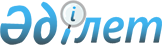 Отдельные вопросы акционерного общества "Инвестиционный фонд Казахстана"Постановление Правительства Республики Казахстан от 17 июня 2003 года N 573      Правительство Республики Казахстан постановляет: 

      1. Министерству финансов Республики Казахстан в установленном законодательством порядке обеспечить избрание Какимжанова Зейнуллы Халидолловича председателем правления акционерного общества "Инвестиционный фонд Казахстана". 

      2. Настоящее постановление вступает в силу со дня подписания.       Премьер-Министр 

   Республики Казахстан 
					© 2012. РГП на ПХВ «Институт законодательства и правовой информации Республики Казахстан» Министерства юстиции Республики Казахстан
				